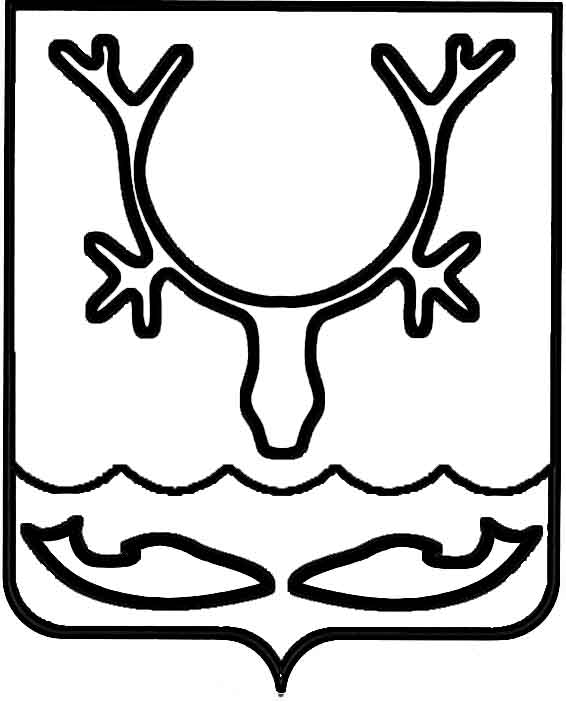 Администрация муниципального образования
"Городской округ "Город Нарьян-Мар"ПОСТАНОВЛЕНИЕОб изъятии земельного участка                       с кадастровым номером 83:00:050101:104 и жилых помещений в доме № 10                             по ул. Совхозной в городе Нарьян-Маре для муниципальных нуждВ соответствии со статьями 49, 56.2, 56.3, 56.6 Земельного кодекса Российской Федерации, статьями 279, 281 Гражданского кодекса Российской Федерации, 
статьей 32 Жилищного кодекса Российской Федерации, в целях реализации подпрограммы 2 "Переселение граждан из жилищного фонда, признанного непригодным для проживания и/или с высоким уровнем износа" государственной программы Ненецкого автономного округа "Обеспечение доступным и комфортным жильем и коммунальными услугами граждан, проживающих в Ненецком автономном округе", утвержденной постановлением Администрации Ненецкого автономного округа от 14.11.2013 № 415-п, на основании распоряжения Администрации МО "Городской округ "Город Нарьян-Мар" от 24.05.2023 № 168-р "О признании многоквартирного жилого дома № 10 по ул. Совхозной в г. Нарьян-Маре аварийным 
и подлежащим сносу" Администрация муниципального образования "Городской округ "Город Нарьян-Мар"П О С Т А Н О В Л Я Е Т:1.	Изъять для муниципальных нужд муниципального образования "Городской округ "Город Нарьян-Мар" земельный участок с кадастровым номером 83:00:050101:104, площадью 1375,0 кв.м., находящийся в общей долевой собственности собственников жилых помещений в многоквартирном жилом доме, расположенном по адресу: Ненецкий автономный округ, город Нарьян-Мар, 
ул. Совхозная, д. 10, признанном аварийным и подлежащим сносу.2.	В связи с изъятием для муниципальных нужд земельного участка, указанного в пункте 1 настоящего постановления, изъять для муниципальных нужд следующие жилые помещения: - квартиру № 1 в доме № 10 по ул. Совхозной в городе Нарьян-Маре, общей площадью 53,5 кв.м., кадастровый номер 83:00:050101:168;- квартиру № 2 в доме № 10 по ул. Совхозной в городе Нарьян-Маре, общей площадью 43,0 кв.м., кадастровый номер 83:00:050101:169;- квартиру № 6 в доме № 10 по ул. Совхозной в городе Нарьян-Маре, общей площадью 31,6 кв.м., кадастровый номер 83:00:050101:171;- квартиру № 8 в доме № 10 по ул. Совхозной в городе Нарьян-Маре, общей площадью 31,1 кв.м., кадастровый номер 83:00:050101:177;- квартиру № 9 в доме № 10 по ул. Совхозной в городе Нарьян-Маре, общей площадью 42,5 кв.м., кадастровый номер 83:00:050101:172.3.	Администрации муниципального образования "Городской округ "Город Нарьян-Мар" в установленном порядке осуществить необходимые действия, связанные с изъятием указанных жилых помещений. 4.	Управлению муниципального имущества и земельных отношений Администрации муниципального образования "Городской округ "Город Нарьян-Мар" направить в течение 10 дней со дня принятия настоящего постановления его копию 
в Управление Федеральной службы государственной регистрации, кадастра 
и картографии по Архангельской области и Ненецкому автономному округу 
и правообладателям изымаемых жилых помещений.5.	Управлению организационно-информационного обеспечения Администрации муниципального образования "Городской округ "Город Нарьян-Мар" в течение 10 дней со дня принятия настоящего постановления обеспечить его официальное опубликование и размещение на официальном сайте Администрации муниципального образования "Городской округ "Город Нарьян-Мар" 
в информационно-телекоммуникационной сети "Интернет".6.	Контроль за исполнением настоящего постановления возложить 
на заместителя главы Администрации муниципального образования "Городской округ "Город Нарьян-Мар" по взаимодействию с органами государственной власти 
и общественными организациями Д.В. Анохина.7.	Настоящее постановление вступает в силу после опубликования (обнародования) и действует в течение трех лет со дня его принятия.23.04.2024№635Глава города Нарьян-Мара О.О. Белак